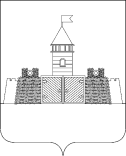 УПРАВЛЕНИЕ ОБРАЗОВАНИЯ И МОЛОДЕЖНОЙ ПОЛИТИКИ АДМИНИСТРАЦИИ МУНИЦИПАЛЬНОГО ОБРАЗОВАНИЯ АБИНСКИЙ РАЙОНП Р И К А Зот__25.09.2018_ года                                                                 № _963__г.АбинскОб организации судейства муниципального этапа соревнований по  спортивному туризму в рамках XII Всекубанской спартакиады среди обучающихся общеобразовательных организаций муниципального образования Абинский район «Спортивные надежды Кубани»в  2018 - 2019 учебном годуВо исполнения совместного приказа управления  образования и молодежной политики администрации муниципального образования Абинский район, отдела по физической культуре и спорту администрации муниципального образования Абинский район  от 17 сентября 2018 года № 922/149 «О проведении ХII Всекубанской спартакиады среди обучающихся общеобразовательных  организаций муниципального образования Абинский район «Спортивные надежды Кубани» в 2018 - 2019 учебном году» управление образования и молодежной политики  администрации муниципального образования Абинский район   п р и к а з ы в а е т: 1.  Утвердить состав судейской коллегии по проведению II (муниципального) этапа XII Всекубанской спартакиады  «Спортивные надежды Кубани» по спортивному туризму среди учащихся общеобразовательных организаций муниципального образования Абинский район (приложение).2. Директорам общеобразовательных организации направить педагогов в соответствии со списочным составом судейской коллегии для организации туристических дистанций  2 класса 27 сентября 2018 года,  дистанции 1 класса 28 сентября 2018 года  на территории лесной зоны слияния реки Скабидо и Адыгой ст.Шапсугской, с целью проведения 28 и 29 сентября 2018 года соревнований муниципального этапа  по спортивному  туризму в рамках XII Всекубанской спартакиады среди обучающихся общеобразовательных организаций муниципального образования Абинский район «Спортивные надежды Кубани».Дата, время и место отправления судейской коллегии: 27 сентября 2018 года 09-00 часов,  , г.Абинск, ул. Мира , 2 (стадион «Виктория»).3. Контроль  исполнения  настоящего приказа  оставляю за собой.Начальник  управления                                                                   С.Н. Филипская                              ПРИЛОЖЕНИЕ УТВЕРЖДЕНприказом управления образования и молодежной политикиадминистрации муниципальногообразования Абинский район от _25.09.2018_  года  №  __963_С О С Т А Всудейской коллегии по проведению II (муниципального) этапа XII Всекубанской спартакиады  «Спортивные надежды Кубани» по спортивному туризму среди учащихся общеобразовательных организаций муниципального образования Абинский районНачальник  управления                                                                   С.Н. Филипская                              1.БабахановРуслан Муборизович -учитель  МБОУ СОШ № 43, судья (по согласованию);2.ГудковаАнастасия Викторовна-Педагог дополнительного образования, судья (по согласованию);3.Лифатова Анна Александровна-учитель   физической  культуры  МБОУ СОШ № 38, судья (по согласованию);4.Павлоградский Игорь Владимирович-Педогог-организатор, судья теста «подъем туловища» (по согласованию);5.ПошиталюкЛариса Владимировна-учитель   физической  культуры  МБОУ СОШ № 3, судья (по согласованию);6.Радченко Николай Николаевич-учитель  физической  культуры МБОУ СОШ № 1, судья (по согласованию);7.Третьяков Андрей Николаевич-педагог –организатор МБОУ СОШ № 17, судья (по согласованию);